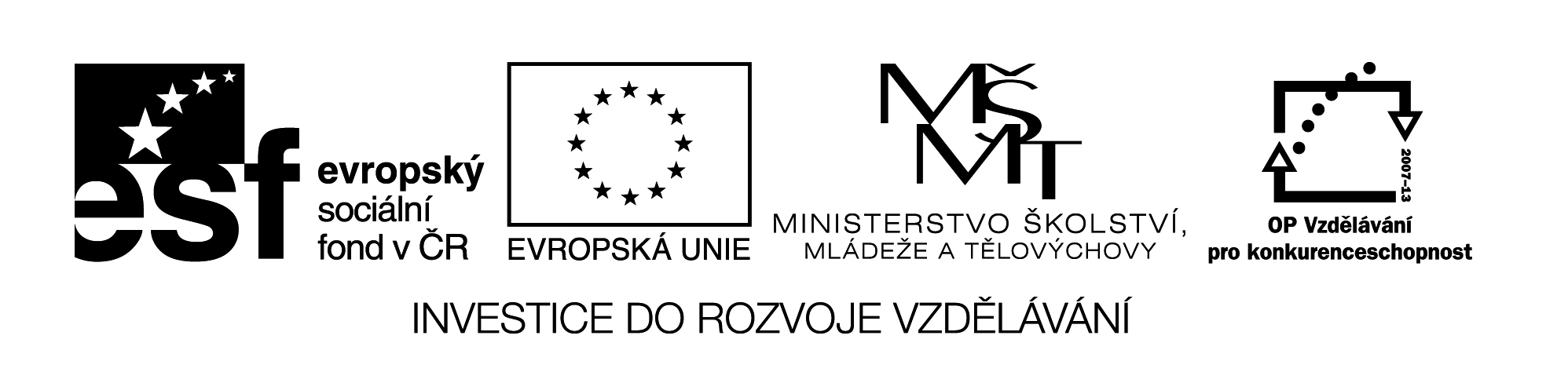 Název VZM (DUM) : EU IV-2, 21 M4, KaPísemné násobení dvojciferným činitelem IICíle VZM : Individuální procvičení písemného násobení dvojciferným činitelem, samostatná kontrolaČasový nárok: 15 - 20min Pomůcky: nakopírovaná příklady 1 - 6 z následující strany pro každého žáka, nakopírované výsledky jednotlivých příkladů ze zadu označené číslicemi 1- 6, razítka.Metodické pokyny k využití VZM : Na koberec rozmístíme výsledky otočené nahoru číslem 1 - 6 a razítko. Žáci dostanou každý šest příkladů, které mají za úkol postupně vypočítat. Po vypočtení každého příkladu následuje individuální kontrola na koberci otočením výsledku, pokud je výsledek správný, žák se odmění razítkem a pokračuje dalším příkladem. Pokud výsledek neodpovídá, napíše si příklad do sešitu a znovu se ho snaží vypočítat, dokud nedojde ke správnému výsledku. Pak se teprve odmění razítkem a pokračuje dalším příkladem. 123456632 385.       24____________59104.       12____________12851.       56____________ 7965.     81____________25742.       33____________61 943.       15____________123456632 385.       24____________59104.       12____________12851.       56____________ 7965.     81____________25742.       33____________61 943.       15____________123456632 385.       24____________59104.       12____________12851.       56____________ 7965.     81____________25742.       33____________61 943.       15____________777 240709 248719 656645 165849 486929 145